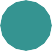 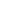 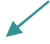 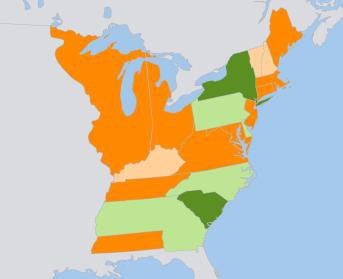 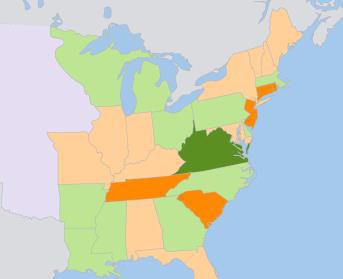 The Growth of Voting RightsBy 1830, most	had the right to vote.18001830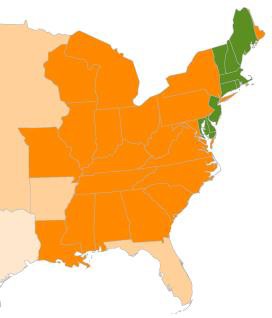 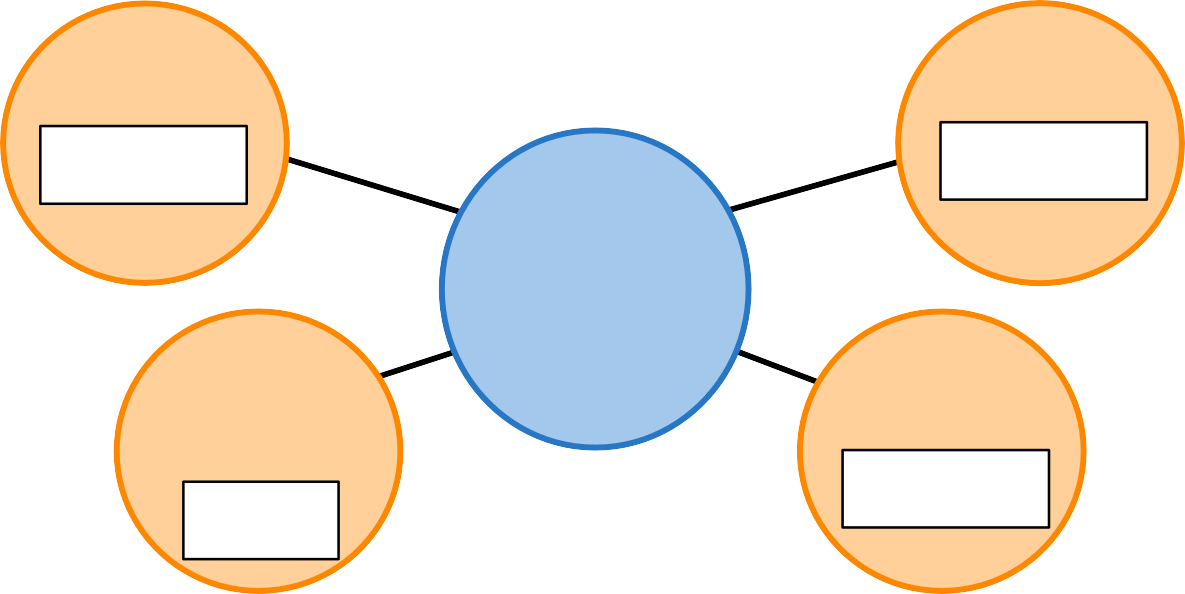 SlideSlideMen voted byMen voted byfor, not bybaPolling PlacesMore	places were created, and they stayedopen	.Written VotesVoters no longer	their votes. Theythem down.NominationsPublic	were held to nominate candidates.ElectoratesMembers of the Electoral College were chosen byvote.John Quincy AdamsAndrew JacksonFavored a	federal governmentSupported	on importsslaveryDisliked	politicsFavored the rights of the and the “common man”Opposed	tariffsWas a slaver and slavery